HRP ADMINISTRATIVE COMMENTSIf you have any questions or would like assistance with this review, please feel free to contact me at (949) 824-XXXX or at XXXX@uci.edu.  Thanks – XXXXSUBJECT ACCRUAL SUMMARYNotes for the IRB:Questions for the IRB:Question X:?  (Please comment as necessary):Appendix X: Please review Appendix X. Does the IRB agree with the information as presented?Administrative Comments: Does the IRB agree with the Administrative Comments for the LR?Significant New Findings (HRP staff: If the modification request appears to involve significant new findings that may relate to participants’ willingness to continue in the research; if not already addressed, contact the LR to see how they plan to notify participants and to obtain the revised consent form/letter/etc.):INCLUDE THIS QUESTION IF NO NOTIFICATION DOCUMENT WAS PROVIDEDDoes this modification request involve significant new findings that should be provided to participants?  	 (Please comment as necessary):If YES, indicate:INCLUDE THIS QUESTION IF A NOTIFICATION DOCUMENT WAS PROVIDEDThe LR has provided the following as a plan for notification of subjects of significant new findings. Is the LR’s plan adequate?  	(Provide summary of the plan – i.e., who the LR plans to notify and how. Also provide a copy of the notification document)(Specify what needs to be changed):UCI IRB REVIEWER’S CHECKLISTCriteria for IRB Review and Approval: Please review the federal criteria for IRB approval and indicate whether the research still meets each criterion by checking the appropriate box.  List any concern that you would like communicated to the researcher in the corresponding comment box or in the open space below.(Criteria for IRB approval of research in accordance with 45 CRF 46.111, 21 CFR 56.111 and UCI Policy)Risk Assessment:  If approved, would the proposed modifications change the risk of harm to subjects?   IRB Recommendation:	IRB Review cycle: 				_______________Reviewer Comments: 	Reviewer’s Signature							Date			Note: The information provided on this form may be preliminary and may not necessarily reflect the discussion and final decision and/or recommendation of the Committee.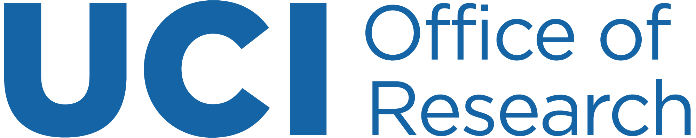 Institutional Review BoardHuman Research ProtectionsReviewer’s Checklist – Modification RequestInstitutional Review BoardHuman Research ProtectionsReviewer’s Checklist – Modification RequestInstitutional Review BoardHuman Research ProtectionsReviewer’s Checklist – Modification RequestHS#: {protocol_no}MOD#: {EMOD_NUM} Lead Researcher: {lr_name}Lead Researcher: {lr_name}Lead Researcher: {lr_name}Lead Researcher: {lr_name}Lead Researcher: {lr_name}Lead Researcher: {lr_name}Title: {project_title}Title: {project_title}Title: {project_title}Title: {project_title}Title: {project_title}Title: {project_title}HRP ADMINISTRATIVE CHECKLISTHRP ADMINISTRATIVE CHECKLISTHRP ADMINISTRATIVE CHECKLISTCOMMENTSResearch was initially approved prior to January 21, 2019YES  NO Yes: Pre-2018 Common Rule Requirements AppliedYes: Research transitioned and 2018 Common Rule Requirements AppliedNo: 2018 Common Rule Requirements Applied All Necessary Documents ReceivedYES  NO Revised Protocol NarrativeSpecial Population(s) AddedYES  NO Appendix B: Pregnant Women / Neonates Appendix C: Prisoners Appendix D: ChildrenAppendix E: Cognitively Impaired / Medically Incapacitated2018 Common Rule: American Indian or Alaska Native TribesPermission Letters / Off-Site Research Agreement ReceivedYES  NO Specify:Referred to COIOC	YES  NO Specify:Referred for Scientific Review YES  NO Date:Other Ancillary Committee Clearances Received YES  NO PRMC Approval/Exemption hSCRO Approval IBC Approval RSC Approval IRB REVIEWERS: Please review the requested modifications to the protocol and address any concerns the HRP staff has raised.  The focus of the current review should be on the requested revisions, unless the submission contains a policy or regulatory problem. IRB Approved Sample Size:Number of Subjects Enrolled To Date:Number of Subjects Currently Receiving Active Research Intervention:Study Status (e.g., subject enrollment is yet to begin):ADMINISTRATIVE QUESTIONS AND NOTES FOR THE IRBADMINISTRATIVE COMMENTS FOR THE LEAD RESEARCHER (LR)CRITERIA FOR IRB REVIEW AND APPROVAL OF MODIFICATION CRITERIA FOR IRB REVIEW AND APPROVAL OF MODIFICATION CRITERIA FOR IRB REVIEW AND APPROVAL OF MODIFICATION CRITERIA FOR IRB REVIEW AND APPROVAL OF MODIFICATION CRITERIA FOR IRB REVIEW AND APPROVAL OF MODIFICATION COMMENTS1I, the IRB reviewer, have a conflict of interest on this protocol. YESNOIf yes, contact HRP staff ASAP to arrange for re-assignment of this protocol.Risk/Benefit AssessmentRisk/Benefit AssessmentRisk/Benefit AssessmentRisk/Benefit AssessmentRisk/Benefit AssessmentRisk/Benefit Assessment2The change in the research protocol alters the risk to subjects, but the risk to benefit ratio is still acceptable. YES  NON/A 3Risks to subjects are minimized by using procedures which are consistent with sound research design and which do not unnecessarily expose subjects to risk.YESNO4Risks to subjects will be minimized, whenever appropriate, by using procedures already being performed on the subjects for diagnostic or treatment purposes.YES  NON/A 5Risks to subjects are still reasonable in relation to both: anticipated benefits, if any, to subjects; and; the importance of the knowledge that may reasonably be expected to result.YESNOInformed Consent ProcessInformed Consent ProcessInformed Consent ProcessInformed Consent ProcessInformed Consent ProcessInformed Consent Process6The change in the research protocol prompts a change in the consent document and the consent form has been adequately revised to reflect the change.YES  NON/A 7The change in the research protocol involves significant new findings that may affect a subject’s willingness to continue participation.If YES, subjects already enrolled in the study should be notified of these new findings. YES YESNO NO N/A N/ANote: If yes, IRB approval letter should document that re-consent (or other method of notification) is required for subjects already enrolled. 8Informed consent is sought from each prospective subject or the subject's legally authorized representative and appropriately documented in accordance with, and to the extent required by 45 CFR 46.116 and 45 CFR 46.117, and 21 CFR 50.25 and 21 CFR 50.27 as applicable.YES  NON/A Additional Criteria for IRB Review and Approval Additional Criteria for IRB Review and Approval Additional Criteria for IRB Review and Approval Additional Criteria for IRB Review and Approval Additional Criteria for IRB Review and Approval Additional Criteria for IRB Review and Approval 9Selection of subjects is equitable. YES  NON/A 10When appropriate, the research plan makes adequate provision for monitoring the data collected to ensure the safety of subjects.YES  NON/A 11When appropriate, there are adequate provisions to protect the privacy of subjects and to maintain the confidentiality of data.YES  NON/A Please provide a rationale for any change in the risk assessment (e.g., from Expedited to Full Committee or vice versa).Please provide a rationale below if recommendation is to restrict or disapprove the requested revisions to the research.* Please provide a rationale below if recommended review cycle is different than current review cycle.